Муниципальное казенное дошкольное образовательное учреждение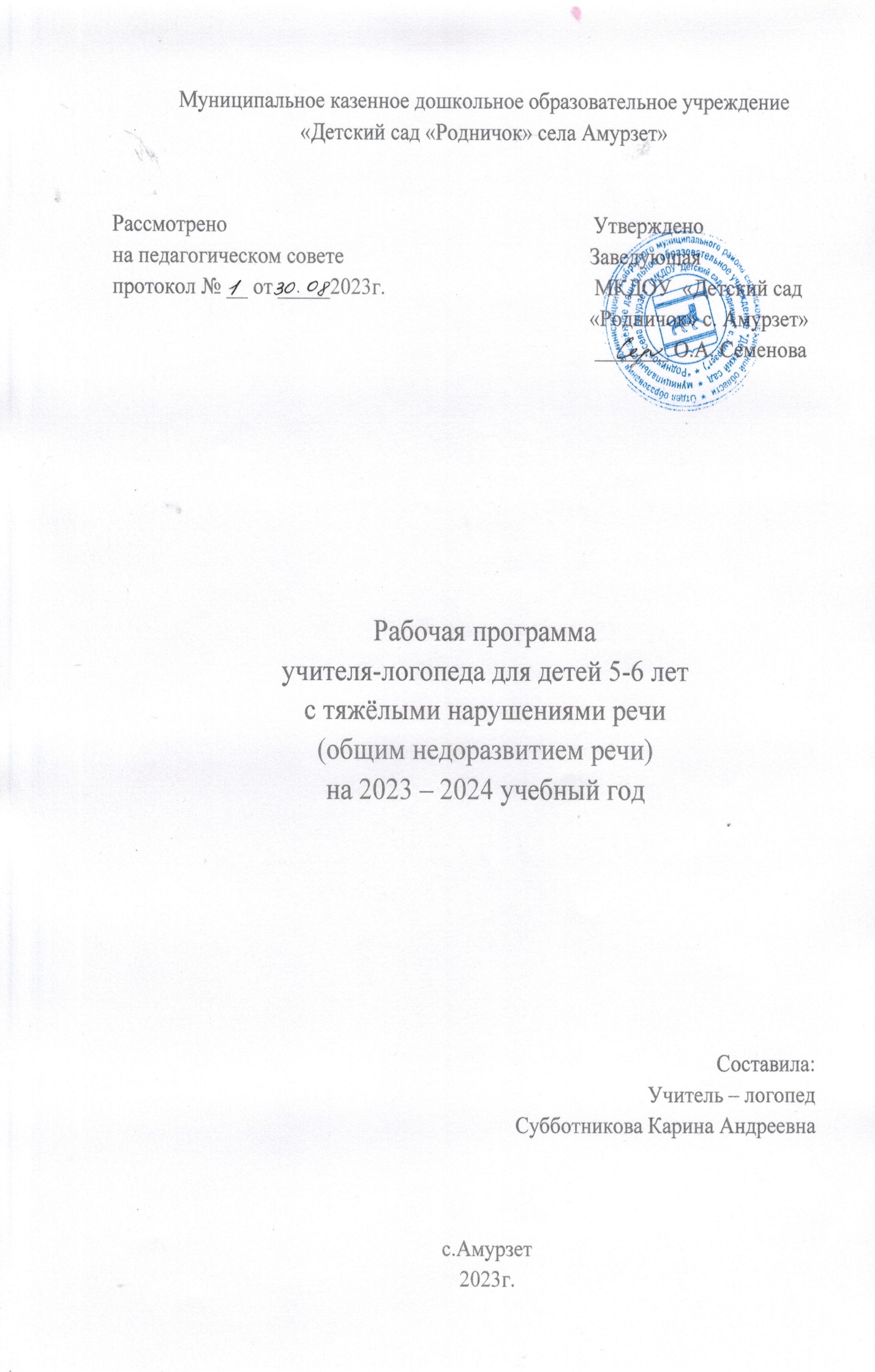 «Детский сад «Родничок» села Амурзет»Рассмотрено                                                                      Утвержденона педагогическом совете                                               Заведующая протокол № __ от _____2023г.                                        МКДОУ  «Детский сад                                                                                                                «Родничок» с. Амурзет»                                                                                            _______ О.А. Семенова      Рабочая программаучителя-логопеда для детей 6-7 лет с тяжёлыми нарушениями речи(общим недоразвитием речи)на 2023 – 2024 учебный годСоставила:Учитель – логопед Субботникова Карина Андреевнас.Амурзет2023г.Содержание1. Целевой раздел1.1. Пояснительная запискаДошкольное образовательное учреждение является первой ступенью непрерывного образования и входят в систему общественного дошкольного воспитания. Им принадлежит ведущая роль в воспитании и развитии детей, в подготовке их к школе.Содержание образовательно-воспитательного процесса построено в соответствии с основной образовательной программой дошкольного образования, разработанной на основе ФГОС ДО и ФОП ДО.Данная программа предполагает в области «Речевое развитие» логопедическую поддержку детей с нарушениями речи. Детей с речевыми нарушениями рассматривают как группу педагогического риска, потому что их физиологические и психические особенности затрудняют успешное овладение ими учебным материалом в школе. Готовность к школьному обучению во многом зависит от своевременного преодоления нарушений речи. Дети с речевыми нарушениями нуждаются в особой организации коррекционно-логопедической помощи, содержание, формы и методы которой должны быть адекватны возможностям и индивидуальным особенностям детей. С целью обеспечения диагностико-коррекционного сопровождения воспитанников, в детском саду функционирует логопункт.Данная рабочая программа построена в соответствии с основной образовательной программой дошкольного образования и отвечает требованиям федеральным государственным образовательным стандартам (далее ФГОС) и Федеральной образовательной программе дошкольного образования (далее ФОП ДО) ,основывается на следующих нормативных документах:-Федеральный закон от 29 декабря 2012 г. № 273-ФЗ «Об образовании в Российской Федерации»;-Федеральный закон от 31 июля 2020 г. № 304-ФЗ «О внесении изменений в Федеральный закон «Об образовании в Российской Федерации» по вопросам воспитания обучающихся»;-Федеральный закон от 24 сентября 2022 г. № 371-ФЗ «О внесении изменений в Федеральный закон «Об образовании в Российской Федерации» и статью 1 Федерального закона «Об обязательных требованиях в Российской Федерации»;-федеральный государственный образовательный стандарт дошкольного образования (утвержден приказом Минобрнауки России от 17 октября 2013 г. № 1155, зарегистрировано в Минюсте России 14 ноября 2013 г., регистрационный № 30384; в редакции приказа Минпросвещения России от 8 ноября 2022 г. № 955, зарегистрировано в Минюсте России 6 февраля 2023 г., регистрационный № 72264);-федеральная образовательная программа дошкольного образования (утверждена приказом Минпросвещения России от 25 ноября 2022 г. № 1028, зарегистрировано в Минюсте России 28 декабря 2022 г., регистрационный № 71847);-Порядок организации и осуществления образовательной деятельности по основным общеобразовательным программам – образовательным программам дошкольного образования (утверждена приказом Минпросвещения России от 31 июля 2020 года № 373, зарегистрировано в Минюсте России 31 августа 2020 г., регистрационный № 59599);-Санитарные правила СП 2.4.3648-20 «Санитарно-эпидемиологические требования к организациям воспитания и обучения, отдыха и оздоровления детей и молодёжи (утверждены постановлением Главного государственного санитарного врача Российской Федерации от 28 сентября 2020 г. № 28, зарегистрировано в Минюсте России 18 декабря 2020 г., регистрационный № 61573);- Лицензия на право ведения образовательной деятельности;- Устав МКДОУ.1.2. Цели и задачи реализации ПрограммыЦель реализации Программы: формирование полноценной фонетической системы языка, развитие фонематического восприятия и первоначальных навыков звукового анализа, закрепление слухопроизносительных умений и навыков в различных речевых ситуациях, развитие связной речи.Задачи программы:-выявлять и своевременно предупреждать речевые нарушения на ранних этапах;-способствовать устранению дефектов звукопроизношения, артикуляционных навыков, слоговой структуры; развивать фонематический слух (способность осуществлять операции различения и узнавания фонем, составляющих звуковую оболочку слова);-формировать навыки начального обучения грамоте;-формировать навыки учебной деятельности;-оказать консультативную и методическую помощь родителям (законным представителям) детей с нарушением речи по медицинским, социальным, педагогическим и другим вопросам.-осуществить преемственность в работе с сотрудниками ДОУ и специалистами ППКа, специалистами детской поликлиники.Достижение поставленной цели и решение задач осуществляется с учётом следующих принципов:-принцип опережающего подхода, диктующий необходимость раннего выявления детей с функциональными и органическими отклонениями в развитии, с одной стороны, и разработку адекватного логопедического воздействия - с другой;-принцип развивающего подхода, заключающийся в том, что обучение должно вести за собой развитие ребёнка;-принцип полифункционального подхода, предусматривающий одновременное решение нескольких коррекционных задач в структуре одного занятия;-принцип сознательности и активности детей, означающий, что педагог должен предусматривать в своей работе приёмы активизации познавательных способностей детей. Перед ребёнком необходимо ставить познавательные задачи, в решении которых он опирается на собственный опыт. Этот принцип способствует более интенсивному психическому развитию дошкольников и предусматривает понимание ребёнком материала и успешное применение его в практической деятельности в дальнейшем;-принцип доступности и индивидуализации, предусматривающий учёт возрастных, физиологических особенностей. Действие этого принципа строится на преемственности двигательных, речевых заданий;-принцип постепенного повышения требований, предполагающий постепенный переход от более простых к более сложным заданиям по мере овладения и закрепления формирующихся навыков;-принцип наглядности, обеспечивающий тесную взаимосвязь и широкое взаимодействие всех анализаторных систем организма с целью обогащения слуховых, зрительных и двигательных образов детей.1.3. Значимые характеристики для реализации ПрограммыХарактеристика детей с фонетическим недоразвитиемФонетическое недоразвитие (дислалия) — это нарушение произносительной (звуковой) стороны речи при сохранной иннервации речевого аппарата. Неправильное произношение может фиксироваться родителями и окружающими довольно рано, поскольку овладение артикуляцией звуков удается детям лишь постепенно. Нарушения звукопроизношения в речи ребенка могут проявляться по-разному:1) звук отсутствует: ампа (лампа), акета (ракета);2) звук произносится искаженно, т.е. заменяется звуком, отсутствующим в фонетической системе русского языка: например, вместо нормативного р произносится «горловой» или «боковой» р; вместо нормативного с межзубный с;3) звук заменяется звуком, более простым по артикуляции (л на у)Замены звуков могут быть следующими:а) замена звуков, одинаковых по способу образования, но различных по месту артикуляции (замена взрывных заднеязычных к и г взрывными переднеязычными т и д): дамат — гамак;б) замена звуков, сходных по месту артикуляции, но различных по способу образования (замена фрикативного переднеязычного переднеязычным: взрывным т: тумка — сумка, тапоги - сапоги);в) замена звуков, одинаковых по способу образования, по участию органов артикуляции (замена язычного (ф) губно-зубным: фофна - сосна);г) замена звуков, одинаковых по месту и способу образования, но различающихся по участию голоса (замена звонких звуков глухими: папушка - бабушка);д) замена звуков, одинаковых, по способу образования и по активнодействующему органу, но различающихся по признаку твердости и мягкости (замена мягких твердыми и твердых мягкими: сянки вместо санки).Чаще нарушаются трудные по артикуляции звуки: язычные (р и л), группа свистящих (с, з, ц) и группа шипящих (ш, ж, ч, щ). Твердые и мягкиепары согласных нарушаются обычно в одинаковой степени.В зависимости от того, какие звуки не сформированы или нарушены, выделяются нижеперечисленные виды недостатков.Сигматизм - недостатки произношения свистящих (с, сь, з, зь, ц) и шипящих (ш, ж, ч, щ) звуков. Это один из самых распространенных видов нарушений произношения.Ротацизм - недостатки произношения звуков р и рь.Ламбацизм - недостатки произношения звуков л и ль.Дефекты произношения нёбных звуков: каппацизм звуки к и кь; гаммацизм – звуков г и гь; хитизм — звуков х и хь; йотацизм - звука й.Дефекты озвончения - недостатки произношения звонких звуков. Эти дефекты выражаются в замене звонких согласных звуков парными глухими: б- п, д- т, ф - в, з—с, ж—ш, г—к и т.д. Этот недостаток нередко встречается у детей, страдающих снижением периферического слуха.Дефекты смягчения, недостатки произношения мягких согласных звуков, заключающиеся в основном к замене их парными твердыми: например, д'— д. п'—п, р’—ри т.д. (тота - тетя, Анута — Анюта, пат — пять).Логопедическое воздействие представляет собой педагогический процесс, в котором реализуются задачи корригирующего обучения  коррекционно-воспитательского характера.Характеристика детей с фонетико-фонематическим недоразвитиемФонетико-фонематическое недоразвитие речи (ФФН) — это нарушение процесса формирования произносительной системы родного языка у детей с различными речевыми расстройствами вследствие дефектов восприятия и произношения фонем.Определяющим признаком фонематического недоразвития является пониженная способность к анализу и синтезу речевых звуков, обеспечивающих восприятие фонемного состава языка. В речи ребенка с фонетико-фонематическим недоразвитием отмечаются трудности процесса формирования звуков, отличающихся тонкими артикуляционными или акустическими признаками.Несформированность произношения звуков крайне вариативна и может быть выражена в речи ребенка различным образом:-заменой звуков более простыми по артикуляции;-трудностями различения звуков;-особенностями употребления правильно произносимых звуков в речевом контексте.Ведущим дефектом при ФФН является несформированность процессов восприятия звуков речи, что влечёт за собой затруднения детей при практическом осознании основных элементов языка и речи.Кроме всех перечисленных особенностей произношения и различения звуков, при фонематическом недоразвитии у детей нередко нарушаются просодические компоненты речи: темп, тембр, мелодика.Проявления речевого недоразвития у данной категории детей выражены в большинстве случаев не резко. Отмечается бедность словаря и незначительная задержка в формировании грамматического строя речи. При углубленном обследовании речи детей могут быть отмечены отдельные ошибки в падежных окончаниях, в употреблении сложных предлогов, в согласовании прилагательных и порядковых числительных с существительными и т.п.1.4. Планируемые результаты освоения ПрограммыСпецифика дошкольного детства (гибкость, пластичность развития ребенка, высокий разброс вариантов его развития, его непосредственность и непроизвольность) не позволяет требовать от ребенка дошкольного возраста достижения конкретных образовательных результатов и обусловливает необходимость определения результатов освоения образовательной программы в виде целевых ориентиров.В настоящей программе целевые ориентиры даются для детей старшего дошкольного возраста (на этапе завершения дошкольного образования).Целевые ориентиры на этапе завершения дошкольного образования:-ребенок достаточно хорошо владеет устной речью, может выражать свои мысли и желания, использовать речь для выражения своих мыслей, чувств и желаний, построения речевого высказывания в ситуации общения, выделять звуки в словах, у ребенка складываются предпосылки грамотности;-правильно артикулировать все звуки речи в различных позициях;-чётко дифференцировать все изученные звуки;-называть последовательность слов в предложении, слогов и звуков в словах;-находить в предложении слова с заданным звуком, определять место звука в слове;-различать понятия “звук”, “твёрдый звук”, “мягкий звук”, “глухой звук”, “звонкий звук”, “слог”, “предложение” на практическом уровне;-производить элементарный звуковой анализ и синтез;-овладеть интонационными средствами выразительности речи в пересказе, чтении стихов.1.5. Развивающее оценивание качества образовательной деятельности по ПрограммеЦелевые ориентиры, представленные в Программе:-не подлежат непосредственной оценке;-не являются непосредственным основанием оценки как итогового, так и промежуточного уровня развития обучающихся с ОВЗ;-не являются основанием для их формального сравнения с реальными достижениями обучающихся с ОВЗ;-не являются основой объективной оценки соответствия, установленным требованиям образовательной деятельности и подготовки обучающихся;-не являются непосредственным основанием при оценке качества образования.Результатом успешной коррекционно-логопедической работы по данной Программе можно считать следующее:1. Ребёнок адекватно использует вербальные и невербальные средства общения (умеет правильно произносить все звуки родного (русского) языка всоответствии с языковой нормой; умеет во время речи осуществлять правильное речевое дыхание, ритм речи и интонацию).2. Ребёнок овладел универсальными предпосылками учебной деятельности (умениями работать по правилу и по образцу, слушать взрослого и выполнять его инструкции: умеет дифференцировать на слух гласные и согласные звуки; умеет выделять первый и последний звук в слове; положение заданного звука в слове; придумывает слова на заданный звук и правильно воспроизводит цепочки из 3-4 звуков, слогов, слов; самостоятельно выполняет звуковой анализ и синтез слов разной слоговой структуры).3. Ребёнок владеет средствами общения и способами взаимодействия, способен изменять стиль общения в зависимости от ситуации с взрослыми и сверстниками (подбирает однокоренные и образовывает новые слова; согласовывает слова в числе, роде, падеже; исправляет деформированное высказывание; самостоятельно составляет рассказ по картинке, по серии картинок; пересказывает тексты, используя развёрнутую фразу).4. Педагоги и родители детей с нарушениями речи включены в коррекционно-образовательный процесс, взаимодействуют с учителем – логопедом, в результате этого у ребёнка сформированы первичные представления о себе, семье, обществе, государстве, мире и природе.Программой предусмотрена система мониторинга динамики развития обучающихся, динамики их образовательных достижений, основанная на методе наблюдения и включающая:1) педагогические наблюдения, педагогическую диагностику, связанную с оценкой эффективности педагогических действий с целью их дальнейшей оптимизации;2) детские портфолио, фиксирующие достижения ребенка в ходе образовательной деятельности;3) карты развития ребенка с ОВЗ;4) различные шкалы индивидуального развития ребенка с ОВЗ.Система оценки качества реализации Программы дошкольного образования обучающихся с ОВЗ на уровне ДОО обеспечивает участие всех участников образовательных отношений и в то же время выполняет свою основную задачу - обеспечивать развитие системы дошкольного образования в соответствии с принципами и требованиями ФГОС ДО и ФОП ДО.2. Содержательный раздел2.1. Особенности взаимодействия с участниками образовательного процесса2.1.1. Взаимодействие педагогических работников с детьмиВзаимодействие педагогических работников с детьми является важнейшим фактором развития ребенка и пронизывает все направления образовательной деятельности. С помощью педагогического работника и в самостоятельной деятельности ребенок учится познавать окружающий мир, играть, рисовать, общаться с окружающими. Процесс приобщения к культурным образцам человеческой деятельности (культуре жизни, познанию мира, речи, коммуникации и прочим), приобретения культурных умений при взаимодействии с педагогическим работником и в самостоятельной деятельности в предметной среде называется процессом овладения культурными практиками.Процесс приобретения общих культурных умений во всей его полноте возможен только в том случае, если педагогический работник выступает в этом процессе в роли партнера, а не руководителя, поддерживая и развивая мотивацию ребенка. Основной функциональной характеристикой партнерских отношений является равноправное относительно ребенка включение педагогического работника в процесс деятельности. Педагогический работник участвует в реализации поставленной цели наравне с детьми, как более опытный и компетентный партнер.Для личностно-порождающего взаимодействия характерно принятие ребенка таким, какой он есть, и вера в его способности. Педагогический работник не подгоняет ребенка под какой-то определенный «стандарт», а строит общение с ним с ориентацией на достоинства и индивидуальные особенности ребенка, его характер, привычки, интересы, предпочтения. Он сопереживает ребенку в радости и огорчениях, оказывает поддержку при затруднениях, участвует в его играх и занятиях. Педагогический работник старается избегать запретов и наказаний. Ограничения и порицания используются в случае крайней необходимости, не унижая достоинство ребенка. Такой стиль воспитания обеспечивает ребенку чувство психологической защищенности, способствует развитию его индивидуальности, положительных взаимоотношений с педагогическим работником и другими детьми.2.1.2. Взаимодействие педагогического коллектива с родителями (законными представителями) обучающихсяВсе усилия педагогических работников по подготовке к школе и успешной интеграции обучающихся с ОВЗ, будут недостаточно успешными без постоянного контакта с родителями (законными представителями). Семья должна принимать активное участие в развитии ребенка, чтобы обеспечить непрерывность коррекционно-развивающего процесса.Основной целью работы с родителями (законными представителями) является обеспечение взаимодействия с семьей, вовлечение родителей (законных представителей) в образовательный процесс для формирования у них компетентной педагогической позиции по отношению к собственному ребенку.Реализация цели обеспечивает решение следующих задач:-выработка у педагогических работников уважительного отношения к традициям семейного воспитания обучающихся и признания приоритетности родительского права в вопросах воспитания ребенка;-вовлечение родителей (законных представителей) в воспитательно-образовательный процесс;-внедрение эффективных технологий сотрудничества с родителями (законными представителями), активизация их участия в жизни детского сада;-создание активной информационно-развивающей среды, обеспечивающей единые подходы к развитию личности в семье и детском коллективе;-повышение родительской компетентности в вопросах воспитания и обучения обучающихся.Планируемый результат работы с родителями (законными представителями): организация преемственности в работе ДОО и семьи по вопросамоздоровления, досуга, обучения и воспитания; повышение уровня родительской компетентности; гармонизация семейных детско-родительских отношений.Особенности взаимодействия воспитателя, учителя-логопеда и педагога-психолога с семьями воспитанников.После проведения логопедического обследования логопед предоставляет родителям (законным представителям) полную и подробную информацию о речевых и неречевых нарушениях, выявленных у ребёнка. Далее учитель – логопед подробно разъясняет индивидуальную коррекционно-развивающую программу, предназначенную для занятий с ребёнком, и делает акцент на необходимости совместной, согласованной работы педагогов детского сада и родителей.Программа предусматривает:-активное участие во всех мероприятиях, проводимых для родителей в детском саду (открытые занятия, обучающие занятия – практикумы, подгрупповые и индивидуальные консультации, праздники, в том числе логопедические, родительские собрания и т.д.);-помощь ребёнку в выполнении заданий, в оформлении логопедической тетради, дидактического материала для занятий дома;-игры и упражнения на развитие артикуляционной моторики ребенка;-систематические занятия с ребёнком дома по закреплению изученного на логопедических занятиях материала, по автоматизации поставленных звуков и введению их в речь;-создание положительного эмоционального настроя на логопедические занятия, формирование интереса ребёнка к собственной речи и желания научиться говорить правильно.Для родителей проводятся тематические родительские собрания и круглые столы, семинары, мастер-классы, организуются диспуты, создаются библиотеки специальной литературы в каждой группе ДОУ.2.1.3. Совместная деятельность учителя-логопеда с воспитателямиЭффективность коррекционно-развивающей работы определяется четкой организацией жизни детей в период их пребывания в детском саду, правильным распределением нагрузки в течение дня и преемственностью в работе логопеда и воспитателя, обеспечение единства их требований при выполнении основных задач программного обучения.В целом логопедическая работа содержит два вида преемственной взаимосвязи логопеда и педагогов: в развитии (коррекции) речи и в развитии (коррекции) внеречевых психических процессов и функций.Здесь важно учитывать, что основную работу по формированию правильных первичных речевых навыков проводит логопед, а воспитатели включаются в нее на этапе закрепления уже в определенной степени сформированных речевых автоматизмов. В то же время воспитатели берут на себя ведущую роль в процессе формирования внеречевых психических процессов и расширения кругозора детей, обеспечивают условия для сохранения и поддержания их нравственного  и физического благополучия. Взаимодействие с воспитателями логопед осуществляет в разных формах:-совместное составление перспективного планирования работы на текущий период во всех образовательных областях; -обсуждение и выбор форм, методов и приемов коррекционно-развивающей работы; -оснащение развивающего предметного пространства в групповом помещении; -взаимопосещение занятий и участие в интегрированной образовательной деятельности; -совместное осуществление образовательной деятельности в ходе режимных моментов, еженедельные задания учителя-логопеда воспитателям. В календарных планах воспитателей в начале каждого месяца логопед указывает лексические темы на месяц, примерный словарь по каждой изучаемой теме, основные цели и задачи коррекционной работы. Основными задачами совместной коррекционной работы логопеда и воспитателя являются:1. Практическое усвоение лексических и грамматических средств языка.2. Формирование правильного произношения.3. Подготовка к обучению грамоте, овладение элементами грамоты.4. Развитие навыка связной речи.Вместе с тем функции воспитателя и логопеда должны быть достаточно четко определены и разграничены:Воспитатель занимается индивидуально с теми детьми, фамилии которых логопед записал в специальной тетради для вечерних занятий. Тетрадь (журнал) взаимосвязи логопеда и воспитателей является обязательной документацией и заполняется ежедневно. В эту тетрадь (журнал) логопед записывает воспитателю задания для логопедической работы с отдельными детьми (от 3 до 6 человек). Например, отдельные артикуляционные упражнения, разбор специально подобранных логопедом предметных и сюжетных картинок, повторение текстов и стихотворений, отработанных ранее с логопедом.  Все виды заданий должны быть знакомы детям и подробно объяснены воспитателям. В графе учета воспитатель отмечает, как усвоен материал детьми, у кого и, в связи с чем, возникли трудности.2.1.4. Совместная деятельность учителя-логопеда с педагогом-психологомУ детей с речевыми нарушениями при нормальном интеллекте зачастую наблюдается снижение познавательной деятельности и входящих в её структуру процессов: меньший объём запоминания и воспроизведения материала, неустойчивость внимания, быстрая отвлекаемость, истощаемость психических процессов, снижение уровня обобщения и осмысления действительности; у них затруднена развёрнутая связная речь. Со стороны эмоционально-волевой сферы также наблюдается ряд особенностей: повышенная возбудимость, раздражительность или общая заторможенность, замкнутость, обидчивость, плаксивость, многократная смена настроения.Сотрудничество учителя-логопеда и педагога-психолога предусматривает взаимодействие в процессе коррекционно-развивающей образовательной деятельности, стимулирующей речевое, познавательное и личностное развитие ребёнка.Коррекционно-развивающая деятельность логопеда и психолога представляет собой целостную систему, исполняющую диагностическую, коррекционно-развивающую и профилактическую функции.Для психолога дошкольного учреждения одним из ведущих видом деятельности является коррекция отставаний в развитии психических функций.Логопедом исследуется просодическая сторона речи и особенности использования детьми мимики и пантомимики, а психологом – изучается восприятие графического изображения эмоции, осознание своей эмоции, понимание своего эмоционального состояния, изучаются социальные эмоции.Педагог-психолог проводит занятия, основной целью которых является развитие эмоциональной сферы детей. Специальные приёмы включаются и в работу логопеда на фронтальных занятиях по формированию лексико-грамматических средств и развитию связной речи.Таким образом, выделяются следующие формы работы, которые отображают взаимодействие логопеда и психолога в дошкольном учреждении:-проведение и обсуждение результатов диагностики (логопед обследует речь, в том числе и её эмоциональные стороны, психолог – познавательные процессы, и уровень развития познавательной сферы),-коррекционно-развивающие занятия (на занятиях психолога используются приёмы по активизации психических процессов, изучению и уточнению эмоциональных состояний, доступных возрасту, а на занятиях логопеда активизируется речевое высказывание детей);-интегрированные занятия с детьми; проведение родительских собраний, тренингов, консультаций, стендовая информация, на которой освещаются вопросы психологии и речевого развития.2.1.5. Совместная деятельность учителя-логопеда и музыкальногоруководителяВзаимодействие логопеда и музыкального руководителя осуществляетсяпо двум направлениям: коррекционно-развивающее и информационно-консультативное.Основные задачи, стоящие перед логопедом и музыкальным руководителем при проведении коррекционно-образовательной работы:Логоритмика способствует развитию всех компонентов речи, слуховых функций, речевой функциональной системы, двигательной сферы, ручной и артикуляционной моторики, памяти, внимания, познавательных процессов, творческих способностей детей, воспитывают нравственно-эстетические и этические чувства.Логоритмика состоит из следующих элементов:• логопедическая гимнастика (комплекс упражнений для укрепления мышц органов артикуляционного аппарата, готовящих речевые органы к постановке звуков);• чистоговорки для автоматизации и дифференциации звуков;• пальчиковая гимнастика для развития тонких движений пальцев рук;• упражнения на развитие общей моторики, соответствующие возрастным особенностям детей, для мышечно-двигательного и координационного тренинга;• фонопедические упражнения для укрепления гортани и привития навыков речевого дыхания;• вокально-артикуляционные упражнения для развития певческих данных и дыхания;• песни и стихи, сопровождаемые движением рук, для развития плавности и выразительности речи, речевого слуха и речевой памяти, координационного тренинга;• музыкальные игры, способствующие развитию речи, внимания, умению ориентироваться в пространстве;• мело- и ритмодекламации для координации слуха, речи, движения;• упражнения для развития мимических мышц, эмоциональной сферы, воображения и ассоциативно-образного мышления;• коммуникативные игры и танцы для развития динамической стороны общения, эмпатии, эмоциональности и выразительности невербальных средств общения, позитивного самоощущения;• упражнения на релаксацию для снятия эмоционального и физического напряжения.Формы и виды взаимодействия музыкального руководителя с учителями-логопедами:1. Совместный подбор методической литературы, пособий и репертуара.2. Участие учителей-логопедов в подготовке и проведении тематических развлечений, праздников, открытых занятий.3. Выступление музыкального руководителя на педагогических советах на темы, касающиеся коррекционных упражнений, игр со словом, пения и т.д. для профилактики нарушений речи.4. Использование на музыкальных занятиях, праздниках и развлечениях логопедических распевок, речевых игр, логоритмических упражнений, игр со словом, пальчиковых игр, музыкально-ритмических движений с пением, поговорок, небылиц, считалок, подговорок, музыкально-дидактических игр со словом, потешек, частушек, загадок, стихов, скороговорок, инсценировок сказок и песен, вокально-хоровая работа.2.1.6. Совместная деятельность учителя-логопеда и инструктора пофизкультуре При планировании совместной работы учитываются цели и задачи формирования речедвигательных навыков:• развитие общей и мелкой моторики;• пространственной ориентировки;• физиологического и речевого дыхания;• координации речи с движением;• развития речи у детей.В совместной работе используются следующие виды деятельности:-общеразвивающие упражнения, позволяющие укрепить опорно-двигательный аппарат, дыхательную и сердечно-сосудистую систему, развивать координацию движений общей моторики и двигательную память, формировать правильную осанку;-пальчиковая гимнастика для тренировки пальцев и кистей рук, развития«ручной умелости», стимуляции деятельности речевых зон коры головного мозга;-дыхательная гимнастика способствует выработке правильного диафрагмального дыхания, развитию продолжительности выдоха, его силы и плавности;-речевые игры на закрепление лексико-грамматического материала. Речевая игра - это стихи, в которых есть сюжет и действие. Упражнения подбираются с учетом лексической темы или в форме игры с речевым сопровождением.Таким образом, решаются следующие задачи:• коррекция звукопроизношения;• становление координации общей моторики;• умение согласовывать слово и жест;• воспитание умения работать сообща.Материал для закрепления произношения и комплексы упражнений для проговаривания текста подбираются в соответствии с речевыми нарушениями дошкольников. Благодаря такой физической деятельности укрепляется артикуляционный аппарат ребенка, развивается фонематический слух, присутствие двигательной активности способствует развитию общей и мелкой моторики.
2.2. Содержание коррекционной работыУчебный год в логопедической группе для детей с ОНР начинается с первого сентября, длится девять месяцев (до первого июня) и условно делится на три периода:I период — сентябрь, октябрь, ноябрь;II период — декабрь, январь, февраль;III период — март, апрель, май.Как правило, 1-2 неделя сентября отводится всеми специалистами дляуглубленной диагностики развития детей, сбора анамнеза, индивидуальной работы с детьми, совместной деятельности с детьми в режимные моменты, составления  и обсуждения со всеми специалистами группы плана работы на первый период работы.В конце 2 недели сентября специалисты, работающие в логопедической группе, на психолого-медико-педагогическом совещании при заведующей ДОУ обсуждают результаты диагностики индивидуального развития детей и на основании полученных результатов утверждают план работы группы на первый период работы.С 3 недели сентября начинается организованная образовательная деятельность с детьми во всех возрастных логопедических группах в соответствии с утвержденным планом работы. Проведение рабочих совещаний по завершении первого, а затем и второго периодов работы не является обязательным. Обсуждение темпов динамики индивидуального развития детей и составление плана работы на следующий период может проходить в рабочем порядке, в ходе собеседования учителя-логопеда со всеми специалистами.Коррекционная работа с детьми осуществляется в течение двух лет:   1-ый год обучения – старшая группа (5–6 лет), 2-ой год обучения – подготовительная группа (6–7 лет).На работу с одной подгруппой детей в старшей логопедической группе отводится 20 минут, в подготовительной к школе группе — 30 минут.Учитель – логопед работает в первую смену с 9 до 13 часов. Один раз в неделю – во вторую смену с 14.30 до 18.30, что позволяет ему поддерживать тесный контакт с родителями воспитанников группы и проводить с ними консультационную работу.Воспитатель логопедической группы ежедневно в первой половине дняорганизует образовательную деятельность по образовательным областям (социально-коммуникативное развитие, познавательное развитие, речевое развитие, художественно-эстетическое развитие, физическое развитие). Во второй половине дня воспитатель осуществляет индивидуальную работу с отдельными детьми по заданию учителя – логопеда, а на коррекционном часе проводится работа с детьми по коррекции вторичных дефектов.Задачи коррекционно-развивающей работы:-совершенствовать процессы слухового и зрительного восприятия, внимания, памяти, мыслительных операций анализа, синтеза, сравнения, обобщения, классификации;-развивать общую, ручную, артикуляторную моторику;-осуществлять коррекцию нарушений дыхательной и голосовой функций;-расширять объем импрессивной и экспрессивной речи, уточнять предметный (существительные), предикативный (глаголы) и адъективный (прилагательные) компоненты словаря, вести работу по формированию семантической структуры слова, организации семантических полей;-совершенствовать восприятие, дифференциацию и навыки употребления детьми грамматических форм слова и словообразовательных моделей, различных типов синтаксических конструкций;-совершенствовать навыки связной речи детей;-вести работу по коррекции нарушений фонетической стороны речи, по развитию фонематических процессов;-формировать мотивацию детей к школьному обучению, учить их основам грамоты. Коррекционно-развивающая работа учителя-логопеда в образовательной области «Речевое развитие» в соответствии с ФГОС ДО и ФОП ДО включает: В работе с детьми используются фронтальные (подгрупповые) и индивидуальные (в том числе в микрогруппах) формы работы. Индивидуальные занятия направлены на формирование артикуляционных укладов нарушенных звуков, их постановку, автоматизацию и развитие фонематического слуха и восприятия, уточнение и расширение словарного запаса, отработку лексико-грамматических категорий. Последовательность устранения выявленных дефектов звукопроизношения определяется индивидуально, в соответствии с речевыми особенностями каждого ребенка и индивидуальным перспективным планом.Логопедическая работа на фронтальных (подгрупповых) занятияхРазвитие общих речевых и моторных навыков Целесообразно в старшей группе в первом периоде обучения занятия по развитию общих речевых и моторных функций проводить фронтально (2 занятия в неделю). Разработаны конспекты для проведения подгрупповых занятий с сентября по ноябрь в старшей логопедической группе. Эти занятия имеют определенную структуру:1. Знакомство с речевым аппаратом.2. Развитие фонематического слуха и восприятия.3. Артикуляционная и логопедическая гимнастика.4. Упражнения на развитие речевого дыхания.5. Работа над голосом.6. Логоритмические упражнения.7. Формирование мелкой моторики.8.Упражнения на развитие координации движений.9. Развитие графических навыков.В плане практической деятельности это выглядит следующим образом:1. Первые три занятия начинаются со знакомства с речевым аппаратом. Используются индивидуальные зеркала.2. Далее занятия начинаются с упражнений на развитие фонематического слуха и восприятия – способности к анализу и синтезу речевых звуков, т.е. слуха, обеспечивающего восприятие фонем данного языка. Начинается эта работа на материале неречевых звуков и особое место занимает развитие слухового внимания и памяти, что позволяет добиваться наиболее эффективных и ускоренных результатов развития фонематического восприятия. В занятия включены следующие виды деятельности:• работа с неречевыми звуками;• воспроизведение ритмических рисунков;• различение звуков по тембру и высоте;• различение и воспроизведение звукокомплексов, различных по силе и высоте голоса;• различение и воспроизведение изменения характера, тембра, и эмоциональной окраски одного и того же звука;• различение одного и того же звукокомплекса по силе и высоте и воспроизведение его, изменяя голос по силе и высоте;• выделение из потока похожих по звучанию слов правильного (нужного) или отличного от остальных;• знакомство с понятием «рифма», учить выбирать одно слово из трех предложенных, подходящее по смыслу, добиваясь рифмы в стихотворении;• воспитание умения соотносить ритм повторяющихся движений с ритмическим рисунком стихотворного текста;Артикуляционная гимнастика, проводится перед индивидуальными зеркалами, включает упражнения для мышц: плечевого пояса; шеи; жевательно - артикуляторных мышц; мимико-артикуляционных; мышц зева и глотки; мышц мягкого неба; языка; губ и щек.Упражнения на развитие речевого дыхания включают в себя:• формирование диафрагмального дыхания;• дифференциация носового и ротового выдоха;• формирование диафрагмального дыхания с поочередной вокализацией гласных;• упражнения для воспитания навыков фиксированного выдоха со звуком и слогом.Правильное речевое дыхание, четкая ненапряженная артикуляция являются основой для звучания голоса. Неправильное дыхание приводит к форсированности и неустойчивости голоса.Работа над голосом. Сюда включены упражнения на: развитие силы голоса; изменение высоты голоса; умение изменять интонацию; умение передавать эмоциональную окраску; произнесение голосовых упражнений с соответствующим темпом (быстрым, медленным).Логоритмические упражнения (Используется разнообразный стихотворный материал):• упражнения, регулирующие мышечный тонус;• речевые упражнения без музыкального сопровождения;• ритмические упражнения.Формирование мелкой моторики:• пальчиковая гимнастика;• игры типа: «собери из спичек»; «выполни фигуру»; «играем на пианино»; «разорви лист по линиям»; «шаловливый котенок» и т.д.Упражнения на развитие координации движений:• предлагается повторить серию движений руками, сохраняя скорость;• упражнение по методике «Расскажи стихи руками»;• упражнение «Выполни фигуру»;Развитие графических навыков.Индивидуальные занятия направлены на формирование артикуляционных укладов нарушенных звуков, их постановку, автоматизацию и развитие фонематического слуха и восприятия, уточнение и расширение словарного запаса, отработку лексико-грамматических категорий. Последовательность устранения выявленных дефектов звукопроизношения определяется индивидуально, в соответствии с речевыми особенностями каждого ребенка и индивидуальным перспективным планом. 2.3.Перспективное планирование коррекционно-образовательной работы в образовательной области «Речевое развитие»3. Организационный раздел3.1. Психолого-педагогические условия, обеспечивающие развитиеребенка с ТНР (ОНР)Программа предполагает создание следующих психолого-педагогических условий, обеспечивающих образование ребенка с ТНР (ОНР) в соответствии с его особыми образовательными потребностями:1. Личностно-порождающее взаимодействие педагогических работников с детьми, предполагающее создание таких ситуаций, в которых каждому ребенку предоставляется возможность выбора деятельности, партнера, средств и жизненных навыков; учитываются обусловленные структурой нарушенного речеязыкового развития особенности деятельности (в том числе речевой), средств ее реализации, ограниченный объем личного опыта.2. Ориентированность педагогической оценки на относительные показатели детской успешности, то есть сравнение нынешних и предыдущих достижений ребенка с ТНР, стимулирование самооценки.3. Формирование игры как важнейшего фактора развития ребенка с ТНР, с учетом необходимости развития вербальных и невербальных компонентов развития ребенка с ТНР в разных видах игры.4. Создание развивающей образовательной среды, способствующей физическому, социально-коммуникативному, познавательному, речевому, художественно-эстетическому развитию ребенка с ТНР и сохранению его индивидуальности.5. Сбалансированность репродуктивной (воспроизводящей готовый образец) и продуктивной (производящей субъективно новый продукт) деятельности, то есть деятельности по освоению культурных форм и образцов и детской исследовательской, творческой деятельности; совместных и самостоятельных, подвижных и статичных форм активности с учетом особенностей развития и образовательных потребностей ребенка с ТНР.6. Участие семьи как необходимое условие для полноценного развития ребенка дошкольного возраста с тяжелыми нарушениями речи.3.2. Организация предметно-пространственной развивающей образовательной средыПредметно-пространственная развивающая образовательная среда (далее - ППРОС) в ДОО обеспечивает реализацию Программы с учетом психофизических особенностей, обучающихся с ОВЗ.В соответствии с ФГОС ДО  и ФОП ДО ППРОС ДОО обеспечивает и гарантирует:-охрану и укрепление физического и психического здоровья и эмоционального благополучия обучающихся с ОВЗ, проявление уважения к их человеческому достоинству, чувствам и потребностям, формирование и поддержку положительной самооценки, уверенности в собственных возможностях и способностях, в том числе при взаимодействии обучающихся друг с другом и в коллективной работе;-максимальную реализацию образовательного потенциала пространства ДОО, группы и прилегающих территорий, приспособленных для реализации образовательной программы, а также материалов, оборудования и инвентаря для развития обучающихся дошкольного возраста с ОВЗ в соответствии с потребностями каждого возрастного этапа, охраны и укрепления их здоровья, возможностями учета особенностей и коррекции недостатков их развития;-построение вариативного развивающего образования, ориентированного на возможность свободного выбора детьми материалов, видов активности, участников совместной деятельности и общения как с детьми разного возраста, так и с педагогическим работниками, а также свободу в выражении своих чувств и мыслей;-создание условий для ежедневной трудовой деятельности и мотивации непрерывного самосовершенствования и профессионального развития педагогических работников, а также содействие в определении собственных целей, личных и профессиональных потребностей и мотивов;-открытость дошкольного образования и вовлечение родителей (законных представителей) непосредственно в образовательную деятельность, осуществление их поддержки в деле образования и воспитания обучающихся, охране и укреплении их здоровья, а также поддержки образовательных инициатив внутри семьи;-построение образовательной деятельности на основе взаимодействия педагогических работников с детьми, ориентированного на уважение достоинства и личности, интересы и возможности каждого ребенка и учитывающего социальную ситуацию его развития и соответствующие возрастные и индивидуальные особенности.При проектировании ППРОС учитывается целостность образовательного процесса в ДОО, в заданных ФГОС ДО и ФОП ДО образовательных областях: социально-коммуникативной, познавательной, речевой, художественно-эстетической и физической.ППРОС в ДОО обеспечивает условия для эмоционального благополучияобучающихся различных нозологических групп, а также для комфортной работы педагогических работников.3.3. Материально-техническое обеспечение, обеспеченность методическими материалами и средствами обучения и воспитанияМатериально-технические условия реализации Программы для обучающихся с ОВЗ обеспечивают возможность достижения обучающимися в установленных ФГОС ДО и ФОП ДО результатов освоения основной образовательной программы дошкольного образования.Оснащение кабинета учителя-логопеда:Магнитная доска – 1Зеркало настенное – 1Зеркала для индивидуальных занятий – 2Столы детские – 2Стулья детские – 4Шкаф для игрушек и пособий – 2Стол для индивидуальных занятий – 1Гардина – 2Компьютер – 1Принтер – 1Организация развивающей предметно-пространственной среды:-документация учителя-логопеда;-диагностический материал;-материал для проведения консультаций;-наглядно-дидактический материал;-пособия и игры, направленные на развитие речи;-пособия и игры, направленные на развитие психических процессов;-пособия и игры, направленные на обучение грамоте;-пособия и игры, направленные на развитие правильного речевого дыхания;-пособия и игры, направленные на развитие эмоционально-волевой сферы;-пособия и игры, направленные на развитие общей и мелкой моторики.Учебно-методический комплект для обеспечения реализации Программы методическими материалами и средствами обучения и воспитания1. Н.В. Нищева «Комплексная образовательная программа дошкольногообразования для детей с тяжёлыми нарушениями речи (общим недоразвитием речи) с 3 до 7 лет, «Детство-Пресс», Санкт-Петербург, 2016.2. Н.В. Нищева, Л.Б. Гавришева, Ю.А. Кириллова «Комплексно-тематическое планирование деятельности в группе компенсирующей направленности ДОО для детей с тяжелым нарушением речи (с 5 до 6 и с 6 до 7 лет), «Детство-Пресс» Санкт-Петербург 2016 г.3. Н.В. Нищева «Конспекты подгрупповых логопедических занятий в группе компенсирующей направленности ДОО для детей с тяжёлыми нарушениями речи, «Детство-Пресс» Санкт-Петербург 2016 г.4. Н.В. Нищева «Развитие математических представлений у дошкольников с ОНР, «Детство-Пресс» Санкт-Петербург 2016 г.5. Н.В. Нищева «Тексты и картинки для автоматизации и диффиренциации звуков разных групп» «Детство Пресс» 2015 г.6. Н.В. Нищева «Обучение грамоте детей дошкольного возраста» / «ДетствоПресс» Санкт-Петербург, 2016г.7. Н.В. Нищева «Современная система коррекционной работы в логопедической группе для детей с ОНР» / «Детство-Пресс» 2013г.8. Н.В. Нищева «Планирование коррекционно-развивающей работы в группе компенсирующей направленности для детей с тяжелым нарушением речи (ОНР) и рабочая программа учителя-логопеда, «Детство-Пресс» СанктПетербург 2016 г.9. Н.В. Нищева «Мой букварь» / «Детство-Пресс» Санкт-Петербург 2016 г.10.Н.В. Нищева «Картинки и тексты для автоматизации звуков разных групп», «Детство-Пресс» Санкт-Петербург 2015 г.11.Н.В. Нищева «Картотеки подвижных игр, упражнений, физкультминуток, пальчиковой гимнастики, «Детство-Пресс» Санкт-Петербург 2016 г.12.Н.В. Нищева «Веселая мимическая гимнастика, ООО Издательство «Детствопресс», 2013 г.13.Н.В. Нищева «Веселые диалоги для развития выразительности речи детей с 2 до 8 лет, ООО Издательство «Детство-пресс», 2014 г.14.Н.В. Нищева «Картотека сюжетных картинок», ООО Издательство «Детствопресс», 2015 г.15.Т.Б. Филичева, Г.А. Каше «Дидактический материал по исправлению недостатков речи у детей дошкольного возраста», Москва, «Просвещение», 1989 г.16.Т.А. Ткаченко, «Развитие фонематического восприятия и навыков звукового анализа», Логопедическая тетрадь, Санкт- Петербург, «Детство- Пресс», 2000 г17.Филичева Т.Б., Чиркина Г.В., Туманова Т.В. Миронова С.А, Лагутина А.В. «Программы дошкольных образовательных учреждений компенсирующего вида для детей с нарушениями речи»18.О.Н. Лиманская «Конспекты логопедических занятий» «Т.Ц. Сфера» 2014г.19.О.Г. Ивановская «Занятия с логопедом по обучению связной речи на основе разрезных картинок"/ "Каро» Санкт-Петербург 2010 г.20.Т.Б. Филичева, Г.В. Чиркина «Подготовка к школе детей с общим недоразвитием речи в условиях специального детского сада» Москва 1991г.21.Т.Б. Филичева, Г.В. Чиркина «Устранение общего недоразвития речи у детей дошкольного возраста» «Айрис Пресс» Москва 2004 г.22.Т.Б. Филичева, О.С. Орлова, Т.В. Туманова «Основы дошкольной логопедии» Москва 2015 г.23.Т.В. Волосовец, С.Н. Сазонова «Организация педагогического процесса в дошкольном образовательном учреждении компенсирующего вида Москва «Валдос» 2004 г.Приложение Приложение 1Планирование коррекционной работыРасписание фронтальных и индивидуальных занятий Муниципальное казенное дошкольное образовательное учреждение «Детский сад «Родничок» села Амурзетна 2023-2024 учебный годПриложение 2Циклограмма деятельности учителя – логопеда на 2023-2024г.Приложение 3Комплексно-тематическое планированиеПриложение 4Особенности взаимодействия с участниками коррекционного педагогического процессаПриложение 5Список детейБулава НастяЖитник ВикаИванова СоняКлименко ЛизаКнязева ВикаЛинченко ЛераМедведева АняНиколаева АленаПопова Элина Питенко Миша Питенко Маша Омельчук Ангелина Филиппов Андрей Фомин Дима Кострыкин Ваня Шучковская АринаШишкин Никита1Целевой раздел31.1Пояснительная записка31.2Цель и задачи реализации рабочей программы41.3Значимые характеристики для реализации Программы51.4Планируемые результаты освоения Программы81.5Развивающее оценивание качества образовательной деятельности по программе82Содержательный раздел102.1Особенности взаимодействия с участниками образовательного процесса102.1.1Взаимодействие педагогических работников с детьми102.1.2Взаимодействие педагогического коллектива с родителями (законными представителями) обучающихся112.1.3Совместная деятельность учителя-логопеда с воспитателями122.1.4Совместная деятельность учителя-логопеда с педагогом-психологом152.1.5Совместная деятельность учителя-логопеда и музыкального руководителя162.1.6Совместная деятельность учителя-логопеда и инструктора по физической культуре182.2Содержание коррекционной работы192.3Перспективное планирование коррекционно-образовательной работы в образовательной области «Речевое развитие»263Организационный раздел373.1Психолого-педагогические условия, обеспечивающие развитие ребенка с ТНР373.2Организация предметно-пространственной развивающей образовательной среды373.3Материально-техническое обеспечение, обеспеченность методическими материалами и средствами обучения и воспитания394Приложение42Задачи, стоящие перед учителем-логопедомЗадачи, стоящие перед воспитателем1. Создание условий для проявления речевой активности и подражательности, преодоления речевого негативизма1.Создание обстановки эмоционального благополучия детей в группе2. Обследование речи детей, психических процессов, связанных с речью, двигательных навыков2. Обследование общего развития детей, состояния их знаний и навыков по программе предшествующей возрастной группы3. Заполнение речевой карты, изучение результатов обследования и определение уровня речевого развития ребенка3. Наблюдение за ребенком в свободной деятельности с целью выявления его потенциальных возможностей4. Обсуждение результатов обследования. Составление психолого-педагогической характеристики группы в целом4. Обсуждение результатов обследования. Составление психолого-педагогической характеристики группы в целом5. Развитие слухового внимания детей и сознательного восприятия речи5. Воспитание общего и речевого поведения детей, включая работу по развитию слухового внимания6. Развитие зрительной, слуховой,вербальной памяти6. Расширение кругозора детей7. Активизация словарного запаса,формирование обобщающих понятий7. Уточнение имеющегося словаря детей, расширение пассивного словарного запаса, его активизация по лексико-тематическим циклам8. Обучение детей процессам анализа, синтеза, сравнения предметов по их составным частям, признакам, действиям8. Развитие представлений детей о времени и пространстве, форме, величине и цвете предметов (сенсорное воспитание детей)9. Развитие подвижности речевого аппарата, речевого дыхания и на этой основе работа по коррекции звукопроизношения9. Развитие общей, мелкой иартикуляционной моторики детей10. Развитие фонематического восприятия детей10. Подготовка детей к предстоящемулогопедическому занятию, включаявыполнение заданий и рекомендацийлогопеда11. Обучение детей процессам звукослогового анализа и синтеза слов, анализа предложений11. Закрепление речевых навыков,усвоенных детьми на логопедическихзанятиях12. Развитие восприятия ритмико-слоговой структуры слова12. Развитие памяти детей путем заучивания речевого материала разного вида13. Формирование навыковсловообразования и словоизменения13. Закрепление навыков словообразования в различных играх и в повседневной жизни14. Формирование предложений разных типов в речи детей по моделям, демонстрации действий, вопросам, по картине и по ситуации14. Контроль за речью детей порекомендации логопеда, тактичноеисправление ошибок15. Подготовка к овладению, а затем и овладение диалогической формой общения15. Развитие диалогической речи детей через использование подвижных, речевых, настольно-печатных игр, сюжетно-ролевых и игр-драматизаций, театрализованнойдеятельности детей, поручений в соответствии с уровнем развития детей16. Развитие умения объединятьпредложения в короткий рассказ, составлять рассказы-описания, рассказы по картинкам, сериям картинок, пересказы на основе материала занятий воспитателя длязакрепления его работы16. Формирование навыка составления короткого рассказа, предваряя логопедическую работу в этом направленииРабота по формированию правильного звукопроизношенияРабота по формированию правильного звукопроизношенияПроведение артикуляционной иДыхательной гимнастики, постановка, отсутствующих или неправильно произносимых звуков, автоматизация поставленных и дифференциация смешиваемых звуков.Воспитатель в игровой форме закрепляет определенные артикуляционные уклады, автоматизирует поставленные и дифференцирует смешиваемые звукиОздоровительныеВоспитательно-образовательныеКоррекционныеукреплять костно-мышечный аппаратвоспитывать и развивать чувство ритмаразвивать речевое дыхание;развивать артикуляционный аппаратразвивать дыханиеформировать способность восприятия музыкальных образовформировать просодические компоненты речиразвивать координацию движений и моторные функциисовершенствовать личностные качества, чувство коллективизмаразвивать фонематическое восприятиеформировать правильную осанкуразвивать способность ощущать в музыке, движениях ритмическую выразительностьразвивать грамматический строй и связную речьВладение речью как средством общения-побуждать детей употреблять в речи слова и словосочетания в соответствии с условиями и задачами общения, речевой и социальной ситуацией, связывать их по смыслу;-вводить в речь детей новые слова и понятия, используя информацию из прочитанных произведений художественной литературы.Обогащение активного словаря-расширять, уточнять и активизировать словарь в процессе чтения произведений художественной литературы, показывая детям красоту, образность, богатство русского языка;-обогащать словарь детей на основе ознакомления с предметами и явлениями окружающей действительности;-побуждать использовать в своей речи обобщающие и родовые понятия;-расширять и активизировать словарь через синонимы и антонимы (существительные, глаголы, прилагательные);-активизировать словарь прилагательных и глаголов через синонимы и антонимы;-поощрять стремление детей подбирать слова-синонимы для более точного выражения смысла и эмоциональной окраски высказывания;-объяснять и использовать переносное значение слов и побуждать использовать в своей речи для более точного и образного выражения мысли;-знакомить с многозначными словами и словами-омонимами и сфразеологическими оборотамиРазвитие связной, грамматически правильной диалогической и монологическойречи-побуждать детей употреблять в речи имена существительные во множественном числе, образовывать форму родительного падежа множественного числа существительных;-побуждать детей согласовывать прилагательные с существительными (в роде и числе), использовать глаголы в повелительном наклонении и неопределенной форме;-упражнять в употреблении притяжательного местоимения «мой» и в правильном употреблении предлогов, выражающих пространственные отношения (на, в, за, из, с, под, к, над, между, перед и др.);-упражнять в словообразовании при помощи суффиксов (- ищ, -иц,-ец-) и приставок;-поощрять стремление детей составлять из слов словосочетания и предложения;-обучать составлению и распространению простых предложений за счет однородных членов: подлежащих, определений, сказуемых;-способствовать появлению в речи детей предложений сложных конструкций;-начать знакомить с видами простых предложений по цели высказывания (повествовательные, вопросительные, побудительные)Развитие связной диалогической и                        монологической речи-вырабатывать у детей активную диалогическую позицию в общении со сверстниками;-приобщать детей к элементарным правилам ведения диалога (умение слушать и понимать собеседника; задавать вопросы и строить ответ);-способствовать освоению ребенком речевого этикета (приветствие, обращение, просьба, извинение, утешение, благодарность, прощание и пр.);-побуждать детей к описанию различными средствами отдельных объектов и построению связных монологических высказываний повествовательного и описательного типов;-упражнять детей в восстановлении последовательности в знакомых сказках, вычленять (определять) и словесно обозначать главную тему и структуру повествования: зачин, средняя часть, концовкаРазвитие звуковой и интонационной культуры речи, фонематического слуха-развивать речевое дыхание и речевое внимания;-формировать правильное звукопроизношение;-побуждать проводить анализ артикуляции звуков по пяти позициям (губызубы-язык-голосовые связки – воздушная струя);-познакомить с понятием «гласные – согласные звуки», «твердые-мягкие согласные звуки»;-развивать речевой слух (фонематического и фонетического восприятия);-познакомить со слоговой структурой слова;-учить определять количество слогов в словах;-развивать просодическую сторону речи (силу, высоту, темп, тембр и громкость речи, силу голоса);-упражнять в качественном произношении слов и помогать преодолевать ошибки при формировании правильного звукопроизношения в правильном постановке ударения при произнесении словФормирование звуковой аналитико-синтетической активности как предпосылки обучения грамоте-упражнять в подборе слов с заданным звуком в разных позициях (начало, середина, конец слова);-упражнять в умении анализировать слоговую структуру слова (определять количество и последовательность слогов в словах);-упражнять в умении проводить звуко-слоговой анализ слов; -упражнять в умении определять последовательность звуков в словах;-познакомить с ударением;-упражнять в умении производить анализ и синтез предложений по словамПериодОсновное содержание работы1 период:СентябрьОктябрьНоябрь-развитие лексико-грамматических средств языка;-развитие самостоятельной развернутой фразовой речи;-формирование произносительной стороны речи;-подготовка к овладению элементарными навыками письма и чтения.2 период:ДекабрьЯнварьФевраль-формирование лексико-грамматических средств языка;-развитие самостоятельной развернутой фразовой речи;-формирование произносительной стороны речи;-подготовка к овладению элементарными навыками письма и чтения.3 период:МартАпрельМай-формирование лексико-грамматических средств языка;-развитие самостоятельной развернутой фразовой речи;-формирование произносительной стороны речи;-подготовка к овладению элементарными навыками письма и чтения.I период (сентябрь, октябрь, ноябрь)I период (сентябрь, октябрь, ноябрь)НаправлениеСодержание работыРазвитие словаря1.Уточнение и расширение запаса представлений, и обеспечение перехода от накопленных представлений и пассивного речевого запаса к активному использованию речевых средств.2. Расширение объема правильно произносимых существительных-названий предметов, объектов, их частей; названий природных явлений.3. Обучение группировке предметов по признакам их соотнесенности, и на этой основе, развитие понимания обобщающего значения слов, формирование родовых ивидовых обобщающих понятий.4. Расширение глагольного словаря на основе работы по усвоению понимания действий, выраженных приставочными глаголами; личных и возвратных глаголов.5. Обогащение активного словаря относительными прилагательными со значением соотнесенности с продуктами питания, растениями, материалами.6. Обеспечение понимания и использования в речи слов-антонимов.7. Расширение понимания значения простых предлогов иактивизация их в речи.8. Расширение экспрессивной речи притяжательными местоимениями, указательными наречиями, количественными и порядковыми числительными.9. Закрепление в речи понятия слово и умения оперировать им.Формирование и совершенствование грамматического строя речи1. Развитие навыков образования и практического использования в активной речи форм единственного и множественного числа имен существительных, глаголов настоящего времени, прошедшего времени.2. Совершенствование навыка образования и употребления существительных в косвенных падежах без предлога и с некоторыми простыми предлогами.3. Совершенствование умения образовывать и использовать в экспрессивной речи существительные с уменьшительно-ласкательными суффиксами.4. Совершенствование навыков образования и использования в экспрессивной речиглаголов с различными приставками.5. Формирование навыка образования и использования в речи относительных прилагательных.6. Формирование умения пользоваться несклоняемыми существительными.7. Совершенствование навыка согласования и использования в речи прилагательных и числительных с существительными в роде, числе, падеже.8. Обучение составлению простых предложений по вопросам, по демонстрации действий, по картине и согласованию слов в предложении.9. Совершенствование навыка распространения простого нераспространенного предложения однородными членами. Развитие фонетико-фонематической системы языка и навыков языковогоанализа и синтезаРазвитие фонетико-фонематической системы языка и навыков языковогоанализа и синтезаРазвитие просодической стороны речи1.Дальнейшее развитие правильного речевого дыхания и длительного речевого выдоха.2. Закрепление навыка мягкого голосоведения.3. Воспитание умеренного темпа речи по подражанию педагогу и в упражнениях на координацию речи с движением.4. Развитие ритмичности речи, ее интонационной выразительности, модуляции голоса в специальных игровых упражнениях.Коррекция произносительной стороны речи1.Закрепление правильного произношения свистящих и шипящих звуков в игровой и свободной речевой деятельности.2. Активизация движений речевого аппарата, подготовка его к формированию звуков всех остальных групп.3. Формирование правильных укладов йотированных звуков и аффрикат, автоматизация поставленных звуков в слогах, словах, словосочетаниях, предложениях, потешках, текстах, в свободной речевой и игровой деятельности.Работа над слоговой структурой слова1.Cовершенствование умения различать длинные и короткие слова, запоминать и воспроизводить цепочки слогов со сменой ударения и интонации, цепочек слогов с разными согласными и одинаковыми гласными; цепочек слогов со стечением согласных.2. Обеспечение усвоения звукослоговой структуры двусложных слов с одним закрытым слогом, двумя закрытыми слогами, трехсложных слов, состоящих из открытых слогов, и использования их в речи.3. Закрепление понятия слог, умения оперировать им и выполнять слоговой анализ двусложных и трехсложных слов.Совершенствование фонематического восприятия и навыков звукового анализа исинтеза1.Закрепление понятий звук, гласный звук, согласный звук. Формирование понятий звонкий согласный звук, глухой согласный звук, мягкий согласный звук, твердый согласный звук.2. Совершенствование умения различать на слух гласные звуки [а], [у], [о], [и], выделять их из ряда звуков, из слова (начальная ударная позиция), подбирать слова на заданный гласный звук; различать гласные и согласные звуки.3. Формирование умения различать на слух согласные звуки по признакам «глухость-звонкость», «твердость-мягкость»: [б]—[п], [п]—[п’], [б]—[б’], [б’]—[п’], [д]—[т], [т]—[т’], [д]—[д’], [д’]—[т’], [г]—[к], [к]—[к’], [г]—[г’], [г’]—[к’], [в]—[ф], [ф]— [ф’], [в]—[в’], [в’]—[ф’] в ряду звуков, слогов, слов.4. Закрепление навыка выделения согласных звуков из конца и начала слова.5. Совершенствование навыка анализа и синтеза закрытых и открытых слогов (ам, бу, ни), слов из трех звуков (мак, кит).Обучение элементам грамоты1.Закрепление представления о букве и о том, чем звук отличается от буквы.2. Ознакомление с буквами «Б», «Д», «Г», «Ф», «В».3. Совершенствование навыка составления букв из палочек, выкладывания из шнурочка и мозаики, лепки из пластилина, «рисования» по тонкому слою манки и ввоздухе.4. Обучение узнаванию «зашумленных» изображений букв; букв, изображенных с недостающими элементами; нахождению знакомых букв в ряду правильно и зеркально изображенных букв.5. Совершенствование навыка осознанного чтения слов и коротких предложений с пройденными буквами.Развитие связной речи и речевого общения1.Воспитание активного произвольного внимания к речи, совершенствование умения вслушиваться в обращенную речь, понимать ее содержание, слышать ошибки в чужой и своей речи.2. Совершенствование умения отвечать на вопросы кратко и полно, задавать вопросы, вести диалог, выслушивать друг друга до конца.3. Обучение составлению рассказов-описаний о предметах и объектах по образцу, алгоритму, предложенному плану; связному рассказыванию по серии сюжетных картинок.4. Совершенствование навыка пересказа хорошо знакомых сказок («Три медведя») коротких текстов со зрительной опорой и помощью педагога.5. Совершенствование умения «оречевлять» игровую ситуацию.II период (декабрь, январь, февраль)II период (декабрь, январь, февраль)Развитие словаря1.Формирование внимания к слову, более точному пониманию его значения; умения выбирать наиболее подходящие в данной ситуации слова.2. Дальнейшее обеспечение перехода от накопленных представлений и пассивного речевого запаса к активному использованию речевых средств.3. Расширение объема правильно произносимых существительных-названий предметов, объектов, их частей; названий природных явлений.4. Развитие умения группировать предметы по признакам их соотнесенности и на этой основе совершенствование понимания обобщающего значения слов, формирование родовых и видовых обобщающих понятий.5. Дальнейшее расширение глагольного словаря на основе работы по усвоению понимания приставочных глаголов.6. Обогащение активного словаря притяжательными прилагательными  и прилагательными с ласкательными суффиксами.7. Обеспечение понимания и свободного использования в речи слов-антонимов.8. Расширение понимания значения простых предлогов и активизация их в речи. Дифференциация простых предлогов в речи.9. Закрепление в экспрессивной речи введенных в нее ранее притяжательных местоимений, указательных наречий, количественных и порядковых числительных.10. Совершенствование умения оперировать понятием слово.Формирование и совершенствование грамматического строя речи1.Дальнейшее обучение образованию и практическому использованию в активной речи форм единственного и множественного числа имен существительных, глаголов настоящего времени, глаголов прошедшего времени.2. Совершенствование умения образовывать и употреблять существительные в косвенных падежах без предлогов и с некоторыми простыми предлогами.3. Дальнейшее совершенствование умения образовывать и использовать в экспрессивной речи существительные с уменьшительно-ласкательными суффиксами, суффиксами -онок, -енок, -ат-, -ят, прилагательных с уменьшительно-ласкательнымисуффиксами, глаголов с различными приставками.4. Совершенствование навыка образования и использования в речи относительных и притяжательных прилагательных.5. Совершенствование умения пользоваться несклоняемыми существительными.6. Совершенствование навыка согласования и использования в речи прилагательных и числительных с существительными в роде, числе, падеже.7. Совершенствование навыка составления и распространения простых предложений с помощью определений. Развитие фонетико-фонематической системы языка и навыков языковогоанализа и синтезаРазвитие просодической стороны речи1.Дальнейшее совершенствование речевого дыхания и развитие длительного речевого выдоха на материале чистоговорок и потешек с автоматизированнымизвуками.2. Закрепление навыка мягкого голосоведения в свободной речевой деятельности.3. Дальнейшее воспитание умеренного темпа речи в игровой и свободной речевой деятельности.4. Развитие эмоциональной отзывчивости детей на увиденное и услышанное, совершенствование интонационной выразительности речи в инсценировках, играх-драматизациях.5. Совершенствование качеств голоса (силы, тембра, способности к усилению и ослаблению) в играх-драматизациях.6. Совершенствование четкости дикции на материале чистоговорок и потешек с автоматизированными звуками.Коррекция произносительной стороны речи1.Дальнейшее закрепление правильного произношения свистящих, шипящих, йотированных звуков и аффрикат в игровой и свободной речевой деятельности.2. Активизация движений речевого аппарата, подготовка его к формированию правильной артикуляции сонорных звуков.3. Формирование правильных укладов звуков [р] и [р’], автоматизация поставленных звуков в слогах, словах, словосочетаниях, предложениях, текстах, игровой исвободной речевой деятельности.Работа над слоговой структурой слова1.Обеспечение усвоения звукослоговой структуры трехсложных слов с одним закрытым слогом (котенок, снегопад).2. Закрепление понятия слог, умения оперировать им и выполнять слоговой анализ и синтез слов, состоящих из одного, двух, трех слогов.Совершенствование фонематического восприятия и навыков звукового анализа исинтеза1.Дальнейшее закрепление понятий: звук, гласный звук, согласный звук, звонкий согласный звук, глухой согласный звук, мягкий согласный звук, твердый согласный звук.2. Дальнейшее совершенствование умения различать гласные и согласные звуки. Ознакомление с гласным звуком [ы] и формирование умения выделять его в рядузвуков, слогов, слов.3. Формирование представления о слогообразующей роли гласных звуков.4. Формирование умения различать на слух согласные звуки по признакам «глухостьзвонкость», «твердость-мягкость»: [в]—[ф], [ф]—[ф’], [в]—[в’], [в’]—[ф’], [х]—[к]—[г], [х’]—[к’]—[г’], [х]—[х’], [х]—[к’], [с]—[с’], [з]— [з’], [с]—[з], [с’]—[з’] в ряду звуков, слогов, слов.5. Совершенствование навыка анализа и синтеза закрытых и открытых слогов (ах, хо, фи), слов из трех звуков (усы, сом).Обучение элементам грамоты1.Закрепление представления о букве и о том, чем звук отличается от буквы.2. Ознакомление с буквами «В», «Х», «Ы», «С», «З».3. Совершенствование навыка составления букв из палочек, выкладывания из шнурочка и мозаики, лепки из пластилина, «рисования» по тонкому слою манки и ввоздухе.4. Обучение узнаванию «зашумленных» изображений букв; букв, изображенных с недостающими элементами; нахождению знакомых букв в ряду правильно и зеркально изображенных букв.5. Совершенствование навыка осознанного чтения слов и предложений с пройденными буквами.6. Ознакомление с некоторыми правилами правописания (раздельное написание слов в предложении, употребление прописной буквы в начале предложения и в именах собственных, точка в конце предложения, написание жи—ши с буквой «И»).Развитие связной речи и речевого общения1.Совершенствование умения вслушиваться в обращенную речь, понимать ее содержание, слышать ошибки в чужой и своей речи.2. Дальнейшее совершенствование умения отвечать на вопросы, задавать вопросы, вести диалог, занимать активную позицию в диалоге.3. Совершенствование умения составлять рассказы-описания о предметах и объектах по предложенному плану, навыка связного рассказывания по серии сюжетных картинок и по сюжетной картине.4. Совершенствование навыка пересказа хорошо знакомых сказок («Заюшкина избушка») и коротких текстов со зрительной опорой и с небольшой помощьюпедагога.III период (март, апрель, май, июнь)III период (март, апрель, май, июнь)Развитие словаря1.Расширение понимания значения слова, его смысла применительно к определенной ситуации и формирование на этой основе более прочных связей между образами.2. Расширение объема правильно произносимых существительных-названий предметов, объектов, их частей; названий природных явлений.3. Совершенствование понимания обобщающего значения слов, продолжение работы по формированию родовых и видовых обобщающих понятий.4. Закрепление навыка употребления обиходных глаголов в рамках изучаемых лексических тем, приставочных глаголов.5. Закрепление навыка употребления относительных прилагательных, притяжательных прилагательных и прилагательными с ласкательными суффиксами.6. Обогащение экспрессивного словаря наиболее употребляемыми словами антонимами и словами-синонимами.7. Формирование представления о многозначности слов на основе усвоения устойчивых словосочетаний и речевых конструкций и расширения значений простыхпредлогов.9. Активизация освоенных ранее других частей речи.Формирование и совершенствование грамматического строя речи1.Совершенствование умения образовывать и употреблять предложно-падежные формы с существительными единственного и множественного числа.2. Совершенствование умения изменять по падежам, числам и родам имена прилагательные.3. Закрепление навыков образования и употребления глагольных форм.4. Закрепление навыков образования и употребления относительных прилагательных с продуктивными суффиксами -ов-, -ев-, -ан-, -ян-, притяжательных прилагательных, прилагательных с ласкательными суффиксами.5. Совершенствование практического навыка согласования прилагательных с существительными в роде, числе, падеже и числительных с существительными в роде и числе в именительном падеже.6. Совершенствование навыка употребления простых предлогов и отработка словосочетаний с ними.7. Совершенствование навыка составления простых распространенных предложений из 6—7 слов. 8. Формирование навыка анализа простых предложений без предлога со зрительной опорой.9. Обучение составлению сложносочиненных предложений. 10. Обучение составлению предложений с противительным союзом «а». 11. Обучение составлению сложноподчиненных предложений. Развитие фонетико-фонематической системы языка и навыков языковогоанализаРазвитие просодической стороны речи1.Дальнейшее совершенствование речевого текстов с дыхания и развитие длительного речевого выдоха на материале стихотворных отработанными звуками.2. Развитие навыка мягкого голосоведения в свободной речевой деятельности.3. Дальнейшее воспитание умеренного темпа речи в игровой и свободной речевой деятельности.4. Совершенствование интонационной выразительности речи и качеств голоса в инсценировках, играхдраматизациях, театрализованных играх, в другой игровой и свободной речевой деятельности.5. Совершенствование четкости дикции на материале небольших стихотворных текстов с отработанными звуками.Коррекция произносительной стороны речи1.Дальнейшее закрепление правильного произношения свистящих, шипящих, йотированных звуков, аффрикат, звуков [р] и [р’] в игровой и свободной речевойдеятельности.2. Активизация движений речевого аппарата, подготовка его к формированию правильной артикуляции звуков [л] и [л’].3. Формирование правильных укладов звуков [л] и [л’], автоматизация поставленных звуков в слогах, словах, словосочетаниях, предложениях, текстах, в игровой исвободной речевой деятельности.Работа над слоговой структурой слова1.Обеспечение усвоения звукослоговой структуры трехсложных слов со стечением согласных и формирование навыка их практического использования в предложениях и коротких рассказах.2. Закрепление понятия слог, умения оперировать им и выполнять слоговой анализ и синтез слов, состоящих из одного, двух, трех слогов.Совершенствование фонематического восприятия и навыков звукового анализа исинтеза1.Дальнейшее закрепление понятий звук, гласный звук, согласный звук, звонкий согласный звук, глухой согласный звук, мягкий согласный звук, твердый согласный звук.2. Закрепление представления о слогообразующей роли гласных звуков.3. Формирование умения отличать звук [э] от других гласных звуков в ряду звуков, слогов, слов.4. Совершенствование умения различать на слух согласные звуки по месту образования, по глухости-звонкости, твердости-мягкости: [с]—[ш], [з]—[ж], [с]—[ш]—[з]—[ж], [р]—[р’], [л]—[л’], [р]—[л], [р’]—[л’], [р]—[л]—[р’]—[л’]—[j] в ряду звуков, слогов, слов.5. Совершенствование умения определять место звука в слове.6. Совершенствование умения подбирать слова на заданный звук, слов со звуком в определенной позиции.7. Совершенствование навыка анализа и синтеза закрытых и открытых слогов, слов из трех звуков.Обучение элементам грамоты1.Ознакомление с буквами «Ш», «Ж», «Ы», «Э».2. Совершенствование навыка составления этих букв из палочек, выкладывания из шнурочка, кубиков, мозаики, лепки из пластилина, «рисования» по тонкому слою манки и в воздухе.3. Обучение узнаванию «зашумленных» изображений букв; букв, изображенных с недостающими элементами; нахождению знакомых букв в ряду правильно и зеркально изображенных букв.4. Совершенствование навыка осознанного чтения слов, предложений, небольших текстов с пройденными буквами.Развитие связной речи и речевого общения1.Дальнейшее развитие диалогической и монологической форм речи. Стимуляция собственных высказываний детей: вопросов, ответов, реплик, являющихся основой познавательного общения.2. Дальнейшее совершенствование умения составлять рассказы-описания, загадки-описания о предметах и объектах по предложенному плану, навыка связногорассказывания по серии сюжетных картинок и по сюжетной картине. Формирование умения отражать логическую и эмоциональную последовательность событий в рассказе, взаимосвязь его отдельных частей.3. Совершенствование навыка пересказа хорошо знакомых сказок и коротких рассказов.4. Формирование умения понимать свои чувства и чувства других людей и рассказывать об этом.понедельниквторниксредачетвергпятница10:00-10:20Индивидуаль-ное занятие 110:00-10:20Индивидуаль-ное занятие 110:00-10:20Индивидуаль-ное занятие 19:40-10:10НОД(фронтальное)Обучение грамоте10:00-10:20Индивидуаль-ное занятие 110:40-11:00Индивидуаль-ное занятие 210:50-11:15Индивидуаль-ное занятие 210:20-10:50НОД(фронтальное)Обучение грамоте 10:40-11:00Индивидуаль-ное занятие 110:40-11:00Индивидуаль-ное занятие 211:20-11:40Индивидуаль-ное занятие 311:40-12:00Индивидуаль-ное занятие 311:20-11:40Индивидуаль-ное занятие 211:20-11:40Индивидуаль-ное занятие 211:20-11:40Индивидуаль-ное занятие 312:00-12:30Индивидуаль-ное занятие 412:00-12:30Индивидуаль-ное занятие 412:00-12:30Индивидуаль-ное занятие 312:00-12:30Индивидуаль-ное занятие 312:00-12:30Индивидуаль-ное занятие 4Время занятийВид работыПонедельник9.00 - 9.30Консультации для  воспитателейПонедельник9.30 - 9.40Подготовка к занятиямПонедельник9.40 - 12.30Проведение занятий (индивидуальные, фронтальные)Понедельник12.30 - 13.00Оформление документацииВторник9.00 - 9.30Консультация для родителейВторник9.30 - 9.40Подготовка к занятиямВторник9.40 - 12.30Проведение занятий (индивидуальные, фронтальные)Вторник12.30 - 13.00Оформление документацииСреда9.00 - 9.30Подготовка к занятиямСреда9.30 - 12.30Проведение занятий (индивидуальные, фронтальные)Среда12.30 - 13.00Оформление документацииЧетверг9.00 - 9.30Подготовка к занятиямЧетверг9.30 - 12.30Проведение занятий (индивидуальные, фронтальные)Четверг12.30 - 13.00Оформление документацииПятница9.00 - 9.30Консультация для родителейПятница9.30 - 9.40Подготовка к занятиямПятница9.40 – 12.30Проведение занятий (индивидуальное, фронтальное)Пятница12.30 – 13.00Оформление документацииПериодЛексические темыНаправления работыI период обученияСентябрь:«Овощи. Огород»,«Фрукты. Сад»Октябрь:«Осень», «Лес»,«Грибы. Ягоды»,«Человек. Части тела»,«Бытовые электроприборы»Ноябрь:«Одежда. Головные уборы»,«Домашние животные (и их детеныши)»,
«Дикие животные (и их детеныши)»,«Животные жарких и холодных стран»Формирование лексико-грамматического строя речи.Развитие связной речи.Развитие фонетико-фонематической стороны речи.Национально-региональный компонент:-знакомство с растительным миром региона;-знакомство с русским и еврейским национальным костюмом;-овощи с полей региона;-животные и птицы, обитающие в ЕАОII период обученияДекабрь: «Транспорт», «Зимующие птицы»,«Зима»«Новый год»Январь:«Зимние забавы»,«Посуда»,«Продукты питания»Февраль:«Дом и его части»«Мебель»,«День Защитника Отечества»«Масленица»Формирование лексико-грамматического строя речи.Развитие связной речи.Развитие фонетико-фонематической стороны речи.Национально-региональный компонент:-природа родного края зимой;-животные, обитающие в ЕАО (зимующие животные и птицы);-традиции празднования Нового года;-спорт на территории региона;-востребованные профессии региона;-истории и традиции праздниковIII период обученияМарт: «Весна», «О любимых мамах»,
«Моя семья»,«Профессии»Апрель:«Мое село»,«Космос», «Перелетные птицы»,«Растения»Май:«День Победы»«Насекомые»«Времена года»«Школа»Формирование лексико-грамматического строя речи.Развитие связной речи.Развитие фонетико-фонематической стороны речи.Национально-региональный компонент:-насекомые, животные и птицы региона;-традиции и истории праздников;-герои ВОВ;-растения в ЕАО;Педагогический коллективРодители (законные представители)-совместное обсуждение результатов обследования детей;-планирование и проведение занятий с различными специалистами в соответствии с единым тематическим планом;-проведение «круглого стола»;-проведение семинаров-практикумов, мастер-классов, анкетирования;-проведение интегрированных занятий и совместных праздников;-оказание консультативной помощи;-взаимный просмотр занятий и анализ коррекционной работы.-собрания, ознакомление с итогами логопедического обследования;-индивидуальные и подгрупповые консультации;-открытые просмотры занятий;-формирование логопедических знаний, ширмы, шапки-передвижки;-дни открытых дверей;-рекомендации по выполнению упражнений;